Fotel obrotowy o wymiarach:wysokość krzesła 825 mmszerokość krzesła 610 mmgłębokość krzesła 620 mmszerokość siedziska 470 mm szerokość oparcia 400 mm szerokość między podłokietnikami 520 mmwysokość siedziska 440 mm głębokość siedziska 450mmwysokość oparcia 410 mmFotel wyposażony w mechanizm obrotowy bez regulacji wysokości. Siedzisko wraz z oparciem fotela stanowią jeden element o kształcie kubełka. Oparcie wraz z bokami stanowi jeden element o łukowym kształcie obejmującym siedzisko i  jest najwyższe w środkowej jego części,  wygląd jak na rysunku rys.1 .   rys. 1 - kształt i wygląd kubełka siedziska 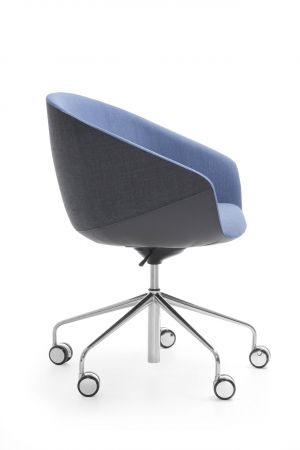 Siedzisko i oparcie w całości tapicerowane. Nie dopuszcza się plastikowych maskownic na oparciu i siedzisku . Tapicerka zewnętrzna oparcia z możliwością wykonania w trzech różnych  kolorach tej samej tkaniny. Z tyłu oparcia po środku w pionie tapicerka łączona za pomocą zamka błyskawicznego (wygląd jak na rys. 2). Tapicerka oparcia i siedziska zszywana z kawałków tkaniny, a linie szycia powinny być podkreślone grubszą nicią (stębnówka).  rys. 2 -  tył oparcia z zamkiem błyskawicznym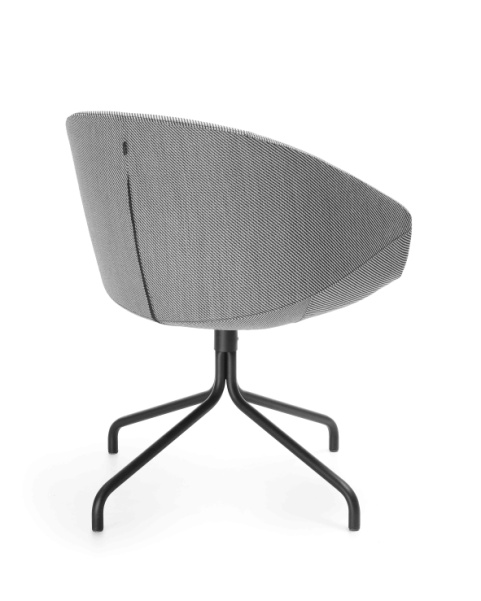 Siedzisko i oparcie wykonane na bazie pianki wylewanej trudnozapalnej. Nie dopuszcza się pianki ciętej. Wyraźne  krawędzie boczne oparcia i siedziska określające grubość tych elementów . Grubość siedziska  60 mm, oparcia 50 mm.Stelaż wykonany ze stalowej rury o średnicy 22 mm malowanej proszkowo jako czteronożna konstrukcja o pająkowatym kształcie, ugięta i połączona pod siedziskiem (wygląd jak na rys. 3). Końcówki nóg zaślepione plastikowymi stopkami wykończonymi filcem. rys. 3 – stelaż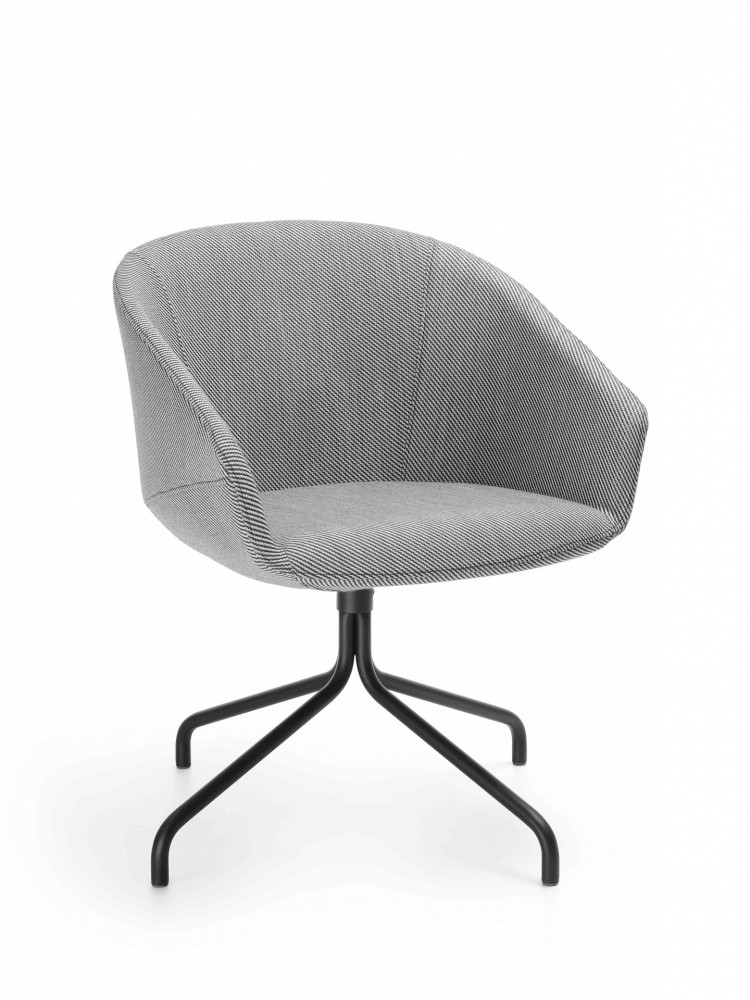 Fotel tapicerowany tkaniną do obiektów użyteczności publicznej o parametrach:Skład: 70% wełna, 20% poliester, 5% poliamid, 5 % inne włóknaGramatura: 327 g/m2Odporność na ścieranie min. 100 000 cykli Martindale'a TrudnozapalnośćOdporność na piling: 5 Odporność światło: 4-5 Odporność na tarcie: na mokro: 4-5, na sucho 5  Kolorystyka:tapicerka: min. 20 kolorów do wyboru przez Zamawiającego z palety producenta.podstawa: min. 10 kolorów do wyboru przez Zamawiającego z palety producenta.Fotel musi posiadać następujące atesty / certyfikaty:Oświadczenie producenta siedzisk, że w danej partii krzeseł zastosuje piankę o właściwościach trudno zapalnych.Certyfikat wdrożenia przez producenta Systemu Zarządzania Jakością zgodnie z normą 
ISO 9001:2015 w zakresie stosowania: produkcja i  sprzedaż krzeseł foteli i systemów: biurowych, konferencyjnych, seminaryjnych i recepcyjnych oraz systemów akustyki pasywnej w przestrzeni biurowej – ekrany izolujące i absorbujące hałas.Certyfikat wdrożenia przez producenta Systemu Zarządzania Środowiskowego zgodnie z normą ISO 14001:2015 w zakresie stosowania: produkcja i  sprzedaż krzeseł foteli i systemów: biurowych, konferencyjnych, seminaryjnych i recepcyjnych oraz systemów akustyki pasywnej w przestrzeni biurowej – ekrany izolujące i absorbujące hałas.Tapicerka: Trudnozapalność: wg norm BS 5852, EN 1021-1/2 Oferowane meble mają być rozwiązaniami systemowymi, umożliwiającymi domówienia i wspólne zestawienie w przyszłości.Wygląd jak na rysunku: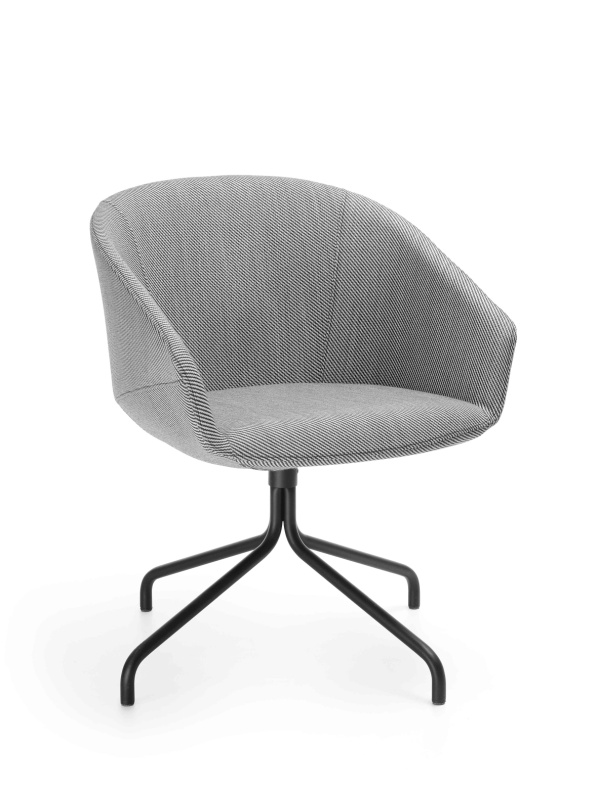 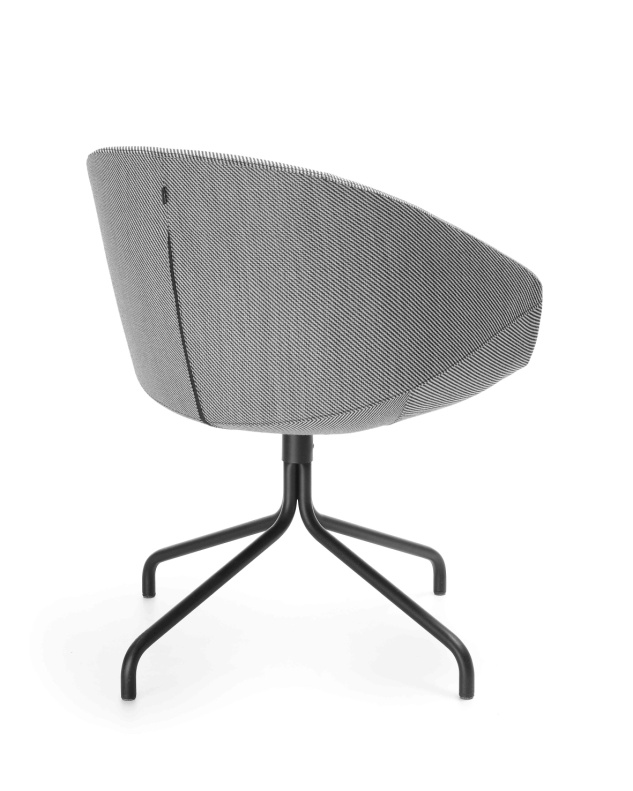 Stół okrągłyo wymiarach:szerokość  blatu fi 80 cmszerokość podstawy fi 49 cmwysokość 74 cm. Stolik o lekkiej optycznie konstrukcji musi posiadać:okrągła podstawa żeliwna w kolorze czarny o średnicy 49 cm.stelaż w formie stalowej kolumny lakierowany proszkowo.blat wykonany z blachy o grubości 6mm.Kolorystyka:blat: min. 3 kolorów do wyboru przez Zamawiającego z palety producenta.podstawy: min.5 kolorów do wyboru przez Zamawiającego z palety producenta.Stolik musi posiadać następujące atesty/certyfikaty:Sprawozdanie z badań zgodności z normami: PN-EN 15372:2016 - wytrzymałość, trwałość i bezpieczeństwo – Wymagania dla stołów użytkowanych poza mieszkaniem.Certyfikat wdrożenia przez producenta Systemu Zarządzania Jakością zgodnie z normą ISO 9001:2015 w zakresie stosowania: projektowanie, produkcja, sprzedaż i serwis mebli biurowych oraz ich komponentów.Certyfikat wdrożenia przez producenta Systemu Zarządzania Środowiskowego zgodnie z normą ISO 14001:2015 w zakresie stosowania: projektowanie, produkcja, sprzedaż i serwis mebli biurowych oraz ich komponentów.Oferowane meble mają być rozwiązaniami systemowymi, umożliwiającymi domówienia i wspólne zestawienie w przyszłości.Wygląd jak na rysunku: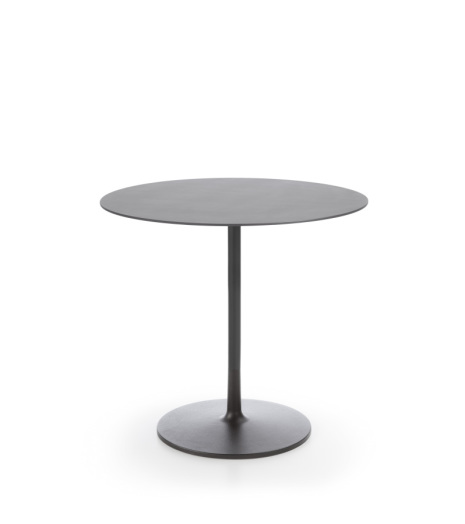 Fotel o wymiarach:wysokość krzesła 740 mmszerokość krzesła 605 mmgłębokość krzesła 620 mmszerokość siedziska 470 mm szerokość pomiędzy podłokietnikami  520 mm wysokość siedziska 380 mm głębokość siedziska 475 mmSiedzisko wraz z oparciem fotela stanowią jeden element o kształcie kubełka. Oparcie wraz z bokami stanowi jeden element o łukowym kształcie obejmującym siedzisko i  jest najwyższe w środkowej jego części,  wygląd jak na rysunku rys.1 .   rys. 1 - kształt i wygląd kubełka siedziska Siedzisko i oparcie w całości tapicerowane. Nie dopuszcza się plastikowych maskownic na oparciu i siedzisku . Tapicerka zewnętrzna oparcia z możliwością wykonania w trzech różnych  kolorach tej samej tkaniny. Z tyłu oparcia po środku w pionie tapicerka łączona za pomocą zamka błyskawicznego (wygląd jak na rys. 2). Tapicerka oparcia i siedziska zszywana z kawałków tkaniny, a linie szycia powinny być podkreślone grubszą nicią (stębnówka).  rys. 2 -  tył oparcia z zamkiem błyskawicznym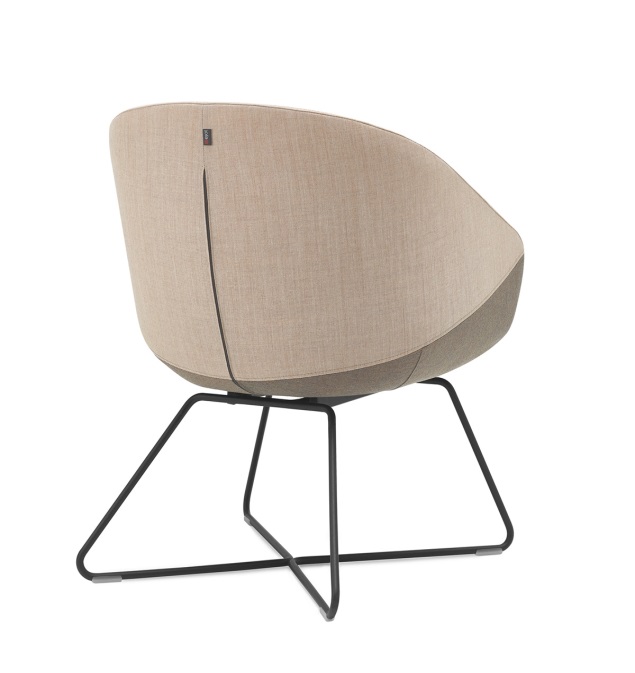 Siedzisko i oparcie wykonane na bazie pianki wylewanej trudnozapalnej. Nie dopuszcza się pianki ciętej. Wyraźne  krawędzie boczne oparcia i siedziska określające grubość tych elementów . Grubość siedziska  60 mm, oparcia 50 mm.Podstawa malowana proszkowo wykonana z giętego na kształt płozy pręta o średnicy 12 mm. Pręty w dolnej części skrzyżowane przekątnie a płoza rozszerza się ku dołowi (wygląd jak na rys. 3).  rys. 3 – stelaż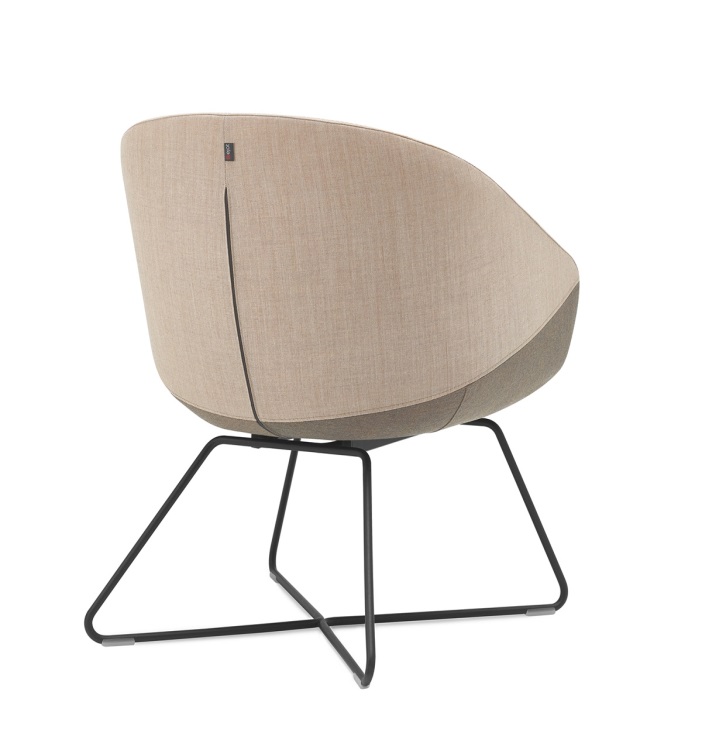 Płoza z ślizgami z filcem zapobiegającymi rysowaniu podłoża. Pod siedziskiem przegubowy mechanizm umożliwiający odchylenie tylnej części o +/-12 stopni  o przedniej +/-3 stopnie (rys. 4). rys. 4 – mechanizm uchylny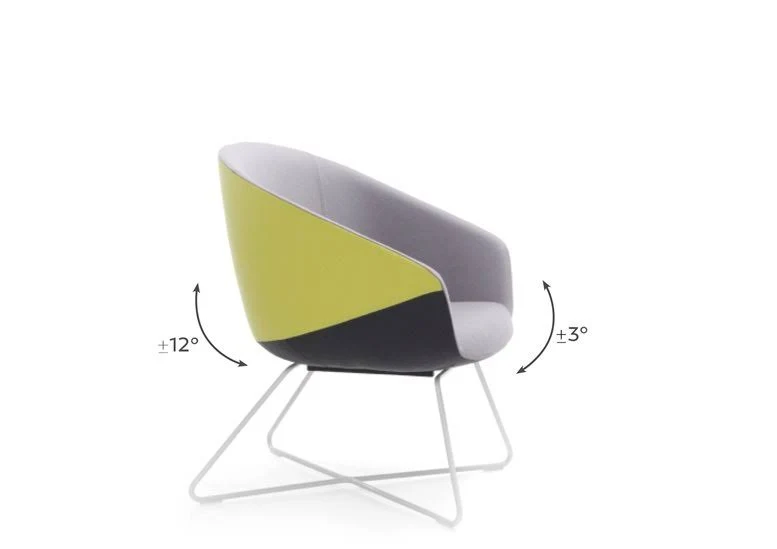 Fotel tapicerowany tkaniną do obiektów użyteczności publicznej o parametrach:Skład: 70% wełna, 20% poliester, 5% poliamid, 5 % inne włóknaGramatura: 327 g/m2Odporność na ścieranie min. 100 000 cykli Martindale'a TrudnozapalnośćOdporność na piling: 5 Odporność światło: 4-5 Odporność na tarcie: na mokro: 4-5, na sucho 5  Kolorystyka:tapicerka: min. 20 kolorów do wyboru przez Zamawiającego z palety producenta.podstawa: min. 10 kolorów do wyboru przez Zamawiającego z palety producenta.Fotel musi posiadać następujące atesty / certyfikaty:Oświadczenie producenta siedzisk, że w danej partii krzeseł zastosuje piankę o właściwościach trudno zapalnych.Świadectwo z badań  wystawiona przez niezależną jednostkę badawczą dotyczące zgodności produktu z normą PN-EN 16139:2013_07 , PN-EN 1022:2007 , PN-EN 1728:2012 
w zakresie wymiarów, wytrzymałości, trwałości  i bezpieczeństwa dla mebli niedomowych.Certyfikat wdrożenia przez producenta Systemu Zarządzania Jakością zgodnie z normą 
ISO 9001:2015 w zakresie stosowania: produkcja i  sprzedaż krzeseł foteli i systemów: biurowych, konferencyjnych, seminaryjnych i recepcyjnych oraz systemów akustyki pasywnej w przestrzeni biurowej – ekrany izolujące i absorbujące hałas.Certyfikat wdrożenia przez producenta Systemu Zarządzania Środowiskowego zgodnie z normą ISO 14001:2015 w zakresie stosowania: produkcja i  sprzedaż krzeseł foteli i systemów: biurowych, konferencyjnych, seminaryjnych i recepcyjnych oraz systemów akustyki pasywnej w przestrzeni biurowej – ekrany izolujące i absorbujące hałas.Tapicerka: Trudnozapalność: wg norm BS 5852, EN 1021-1/2 Oferowane meble mają być rozwiązaniami systemowymi, umożliwiającymi domówienia i wspólne zestawienie w przyszłości.Wygląd jak na rysunku: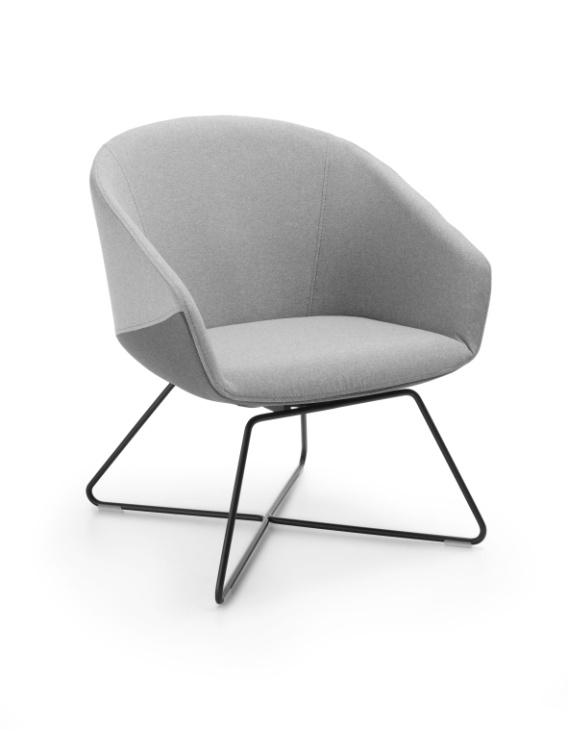 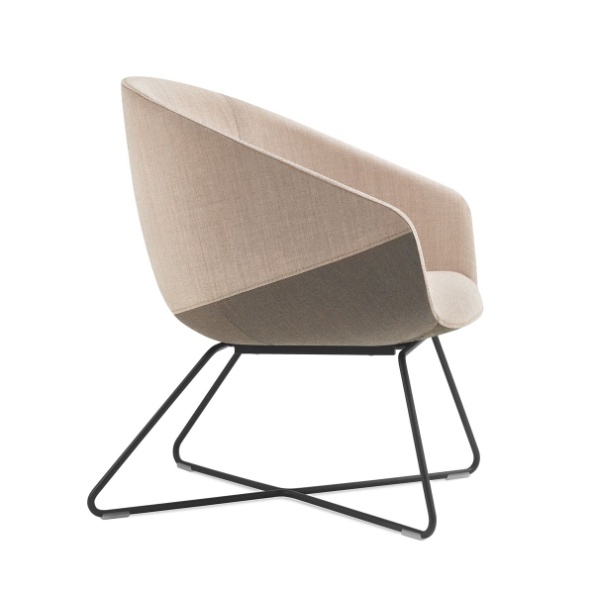 Stolik 42x60 o wymiarach:szerokość blatu 42 cm głębokość blatu 42 cmwysokość całkowita 60 cm.Stolik musi posiadać:Blat o kształcie kwadratu  z zaokrąglonymi narożnikami wykonany z płyty HPL o grubości 10mm.Podstawę malowaną proszkowo wykonaną z giętego na kształt płozy pręta o średnicy 12 mm. Pręty w dolnej części skrzyżowane przekątnie a płoza rozszerza się ku dołowi. Płozę z ślizgami z filcem zapobiegającymi rysowaniu podłoża.Kolorystyka:blat: min. 2 kolorów do wyboru przez Zamawiającego z palety producenta.podstawa: min. 10 kolorów do wyboru przez Zamawiającego z palety producenta.Stolik musi posiadać następujące atesty/certyfikaty:Świadectwo z badań zgodności z normami: PN-EN 1730-2013_04, Meble -- Stoły -- Metody badania stateczności, wytrzymałości i trwałość, PN-EN 12521:2016_02 Meble -- Wytrzymałość, trwałość i bezpieczeństwo -- Wymagania dla stołów mieszkaniowych Certyfikat wdrożenia przez producenta Systemu Zarządzania Jakością zgodnie z normą 
ISO 9001:2015 w zakresie stosowania: produkcja i  sprzedaż krzeseł foteli i systemów: biurowych, konferencyjnych, seminaryjnych i recepcyjnych oraz systemów akustyki pasywnej w przestrzeni biurowej – ekrany izolujące i absorbujące hałas.Certyfikat wdrożenia przez producenta Systemu Zarządzania Środowiskowego zgodnie z normą ISO 14001:2015 w zakresie stosowania: produkcja i  sprzedaż krzeseł foteli i systemów: biurowych, konferencyjnych, seminaryjnych i recepcyjnych oraz systemów akustyki pasywnej w przestrzeni biurowej – ekrany izolujące i absorbujące hałas.Oferowane meble mają być rozwiązaniami systemowymi, umożliwiającymi domówienia i wspólne zestawienie w przyszłości.Wygląd jak na rysunku: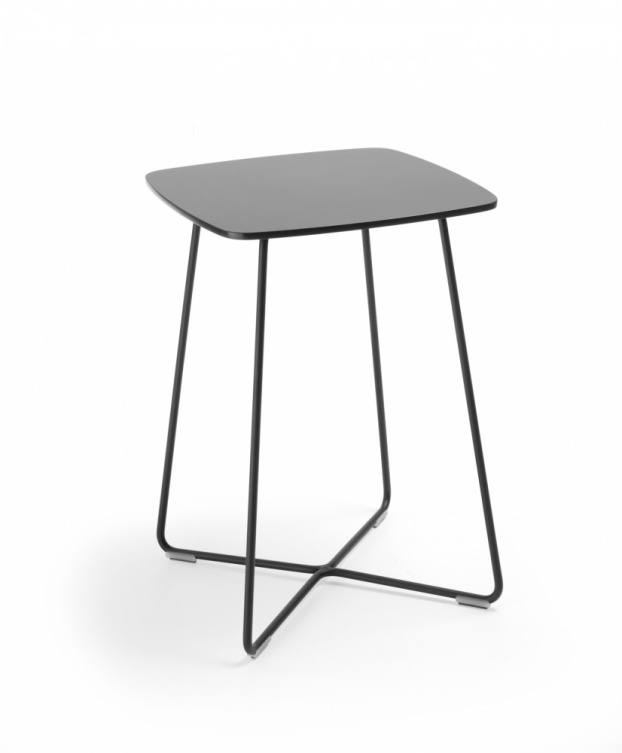 Stolik  57x50o wymiarach:szerokość blatu 57 cm głębokość blatu 57 cmwysokość całkowita 50 cm.Stolik musi posiadać:Blat o kształcie kwadratu  z zaokrąglonymi narożnikami wykonany z płyty HPL o grubości 10mm.Podstawę malowaną proszkowo wykonaną z giętego na kształt płozy pręta o średnicy 12 mm. Pręty w dolnej części skrzyżowane przekątnie a płoza rozszerza się ku dołowi. Płozę z ślizgami z filcem zapobiegającymi rysowaniu podłoża.Kolorystyka:blat: min. 2 kolorów do wyboru przez Zamawiającego z palety producenta.podstawa: min. 10 kolorów do wyboru przez Zamawiającego z palety producenta.Stolik musi posiadać następujące atesty/certyfikaty:Świadectwo z badań zgodności z normami: PN-EN 1730-2013_04, Meble -- Stoły -- Metody badania stateczności, wytrzymałości i trwałość, PN-EN 12521:2016_02 Meble -- Wytrzymałość, trwałość i bezpieczeństwo -- Wymagania dla stołów mieszkaniowych Certyfikat wdrożenia przez producenta Systemu Zarządzania Jakością zgodnie z normą 
ISO 9001:2015 w zakresie stosowania: produkcja i  sprzedaż krzeseł foteli i systemów: biurowych, konferencyjnych, seminaryjnych i recepcyjnych oraz systemów akustyki pasywnej w przestrzeni biurowej – ekrany izolujące i absorbujące hałas.Certyfikat wdrożenia przez producenta Systemu Zarządzania Środowiskowego zgodnie z normą ISO 14001:2015 w zakresie stosowania: produkcja i  sprzedaż krzeseł foteli i systemów: biurowych, konferencyjnych, seminaryjnych i recepcyjnych oraz systemów akustyki pasywnej w przestrzeni biurowej – ekrany izolujące i absorbujące hałas.Oferowane meble mają być rozwiązaniami systemowymi, umożliwiającymi domówienia i wspólne zestawienie w przyszłości.Wygląd jak na rysunku: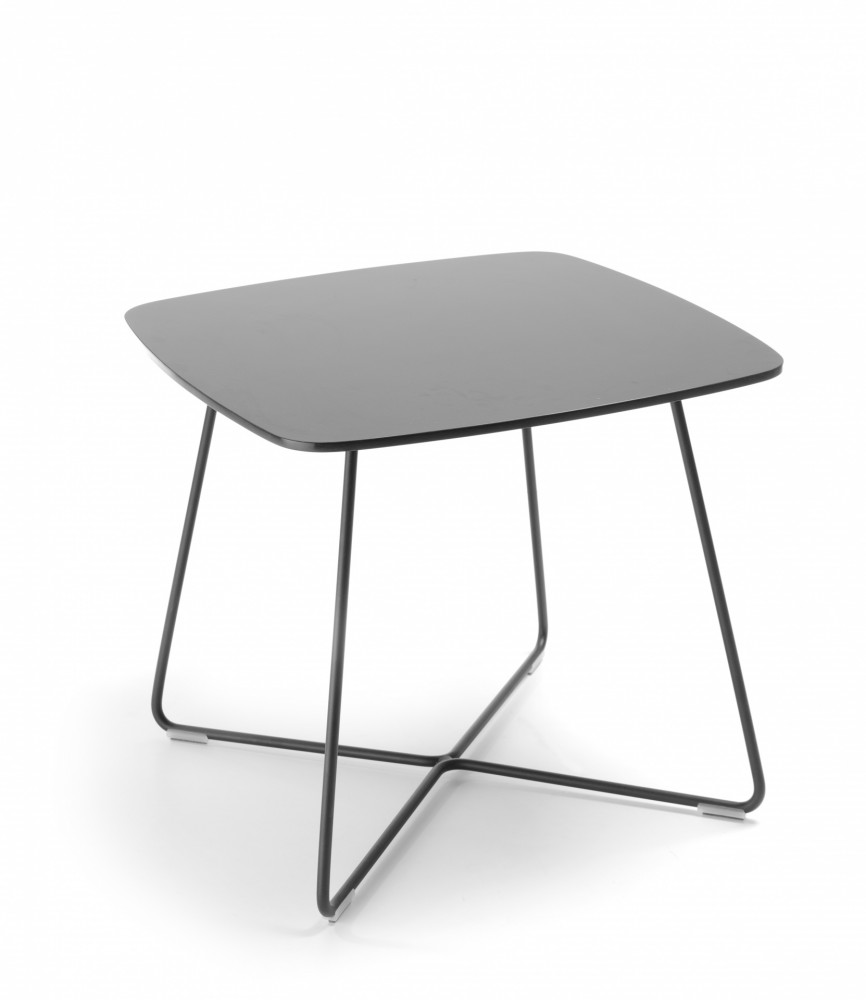 Stolik  80x53o wymiarach:szerokość blatu 80 cm głębokość blatu 80 cmwysokość całkowita 53 cm.Stolik musi posiadać:Blat o kształcie kwadratu  z zaokrąglonymi narożnikami wykonany z płyty HPL o grubości 10mm.Podstawę malowaną proszkowo wykonaną z giętego na kształt płozy pręta o średnicy 12 mm. Pręty w dolnej części skrzyżowane przekątnie a płoza rozszerza się ku dołowi. Płozę z ślizgami z filcem zapobiegającymi rysowaniu podłoża.Kolorystyka:blat: min. 2 kolorów do wyboru przez Zamawiającego z palety producenta.podstawa: min. 10 kolorów do wyboru przez Zamawiającego z palety producenta.Stolik musi posiadać następujące atesty/certyfikaty:Świadectwo z badań zgodności z normami: PN-EN 1730-2013_04, Meble -- Stoły -- Metody badania stateczności, wytrzymałości i trwałość, PN-EN 12521:2016_02 Meble -- Wytrzymałość, trwałość i bezpieczeństwo -- Wymagania dla stołów mieszkaniowych Certyfikat wdrożenia przez producenta Systemu Zarządzania Jakością zgodnie z normą 
ISO 9001:2015 w zakresie stosowania: produkcja i  sprzedaż krzeseł foteli i systemów: biurowych, konferencyjnych, seminaryjnych i recepcyjnych oraz systemów akustyki pasywnej w przestrzeni biurowej – ekrany izolujące i absorbujące hałas.Certyfikat wdrożenia przez producenta Systemu Zarządzania Środowiskowego zgodnie z normą ISO 14001:2015 w zakresie stosowania: produkcja i  sprzedaż krzeseł foteli i systemów: biurowych, konferencyjnych, seminaryjnych i recepcyjnych oraz systemów akustyki pasywnej w przestrzeni biurowej – ekrany izolujące i absorbujące hałas.Oferowane meble mają być rozwiązaniami systemowymi, umożliwiającymi domówienia i wspólne zestawienie w przyszłości.Wygląd jak na rysunku: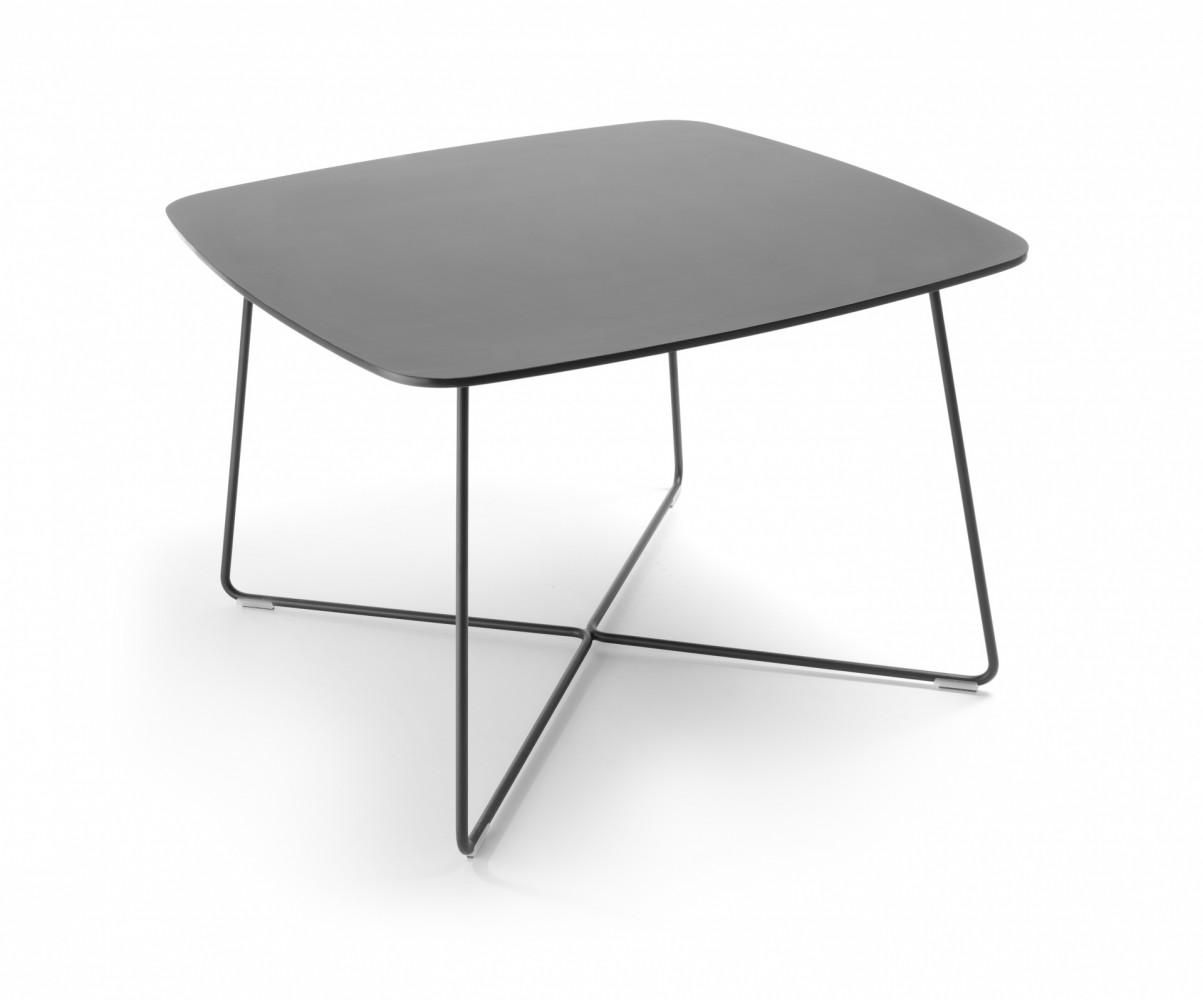 Sofa 2 - osobowao wymiarach:szerokość 128 cmgłębokość 72 cmwysokość 72 cmgłębokość siedziska 48 cmwysokość siedziska 42 cm.Elementy konstrukcyjne korpusu sofy wykonane z płyty wiórowej oraz płyty MDF o grubości 18mm. Siedzisko wykonane z pianki poliuretanowej mocowanej do konstrukcji stalowo-drewnianej. Oparcie wraz z bokami stanowi jeden element o łukowym kształcie obejmującym siedzisko, wykonane na konstrukcji stalowej z zatopione w odlewanej piance poliuretanowej. Pianka wprowadzona do formy metodą wtryskową.  Warstwę wyściełającą oparcia i siedziska stanowi włóknina tapicerska o gramaturze 100 g/m2 pozwalająca na gładkie ułożenie tapicerki. Podstawa sofy metalowa zakończona płozami wykonanymi z giętego pręta o średnicy 12 mm. Wygląd płozy jak na rysunku nr 1. rys. 1 - płoza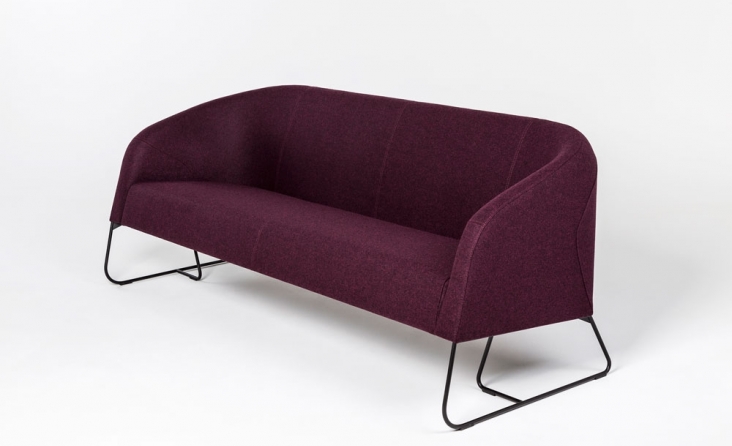 Sofa tapicerowany tkaniną do obiektów użyteczności publicznej o parametrach:Skład: 70% wełna, 20% poliester, 5% poliamid, 5 % inne włóknaGramatura: 327 g/m2Odporność na ścieranie min. 100 000 cykli Martindale'a TrudnozapalnośćOdporność na piling: 5 Odporność światło: 4-5 Odporność na tarcie: na mokro: 4-5, na sucho 5  Kolorystyka:tapicerka: min. 20 kolorów do wyboru przez Zamawiającego z palety producenta.podstawa: min. 5 kolorów do wyboru przez Zamawiającego z palety producenta.Fotel musi posiadać następujące atesty / certyfikaty:Certyfikat wdrożenia przez producenta Systemu Zarządzania Jakością zgodnie z normą 
ISO 9001:2015 w zakresie stosowania: projektowanie, produkcja i sprzedaż  mebli tapicerowanych.Certyfikat wdrożenia przez producenta Systemu Zarządzania Środowiskowego zgodnie z normą ISO 14001:2015 w zakresie stosowania: projektowanie, produkcja i sprzedaż  mebli tapicerowanych.Tapicerka: Trudnozapalność: wg norm BS 5852, EN 1021-1/2 Oferowane meble mają być rozwiązaniami systemowymi, umożliwiającymi domówienia i wspólne zestawienie w przyszłości.Wygląd jak na rysunku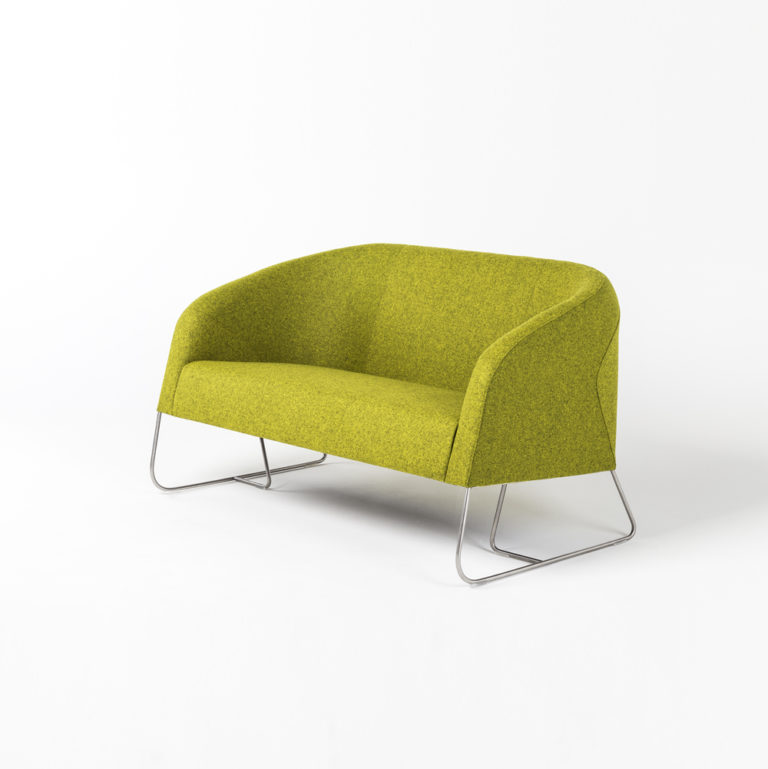 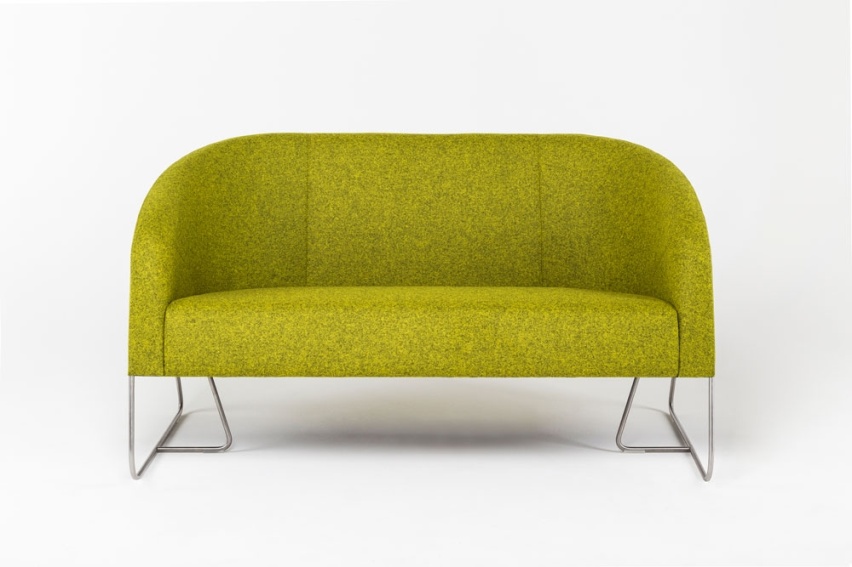 Sofa 2-osobowa z funkcją spania o wymiarachwysokość mebla 880 mmwysokość siedziska 425 mmwysokość podłokietnika 630 mmgłębokość mebla 895 mmgłębokość mebla po rozłożeniu 2225 mmgłębokość siedziska 620 mmgłębokość powierzchni spania 2170 mmszerokość mebla 1590 mmszerokość siedziska 1350 mmszerokość powierzchni spania 1200 mm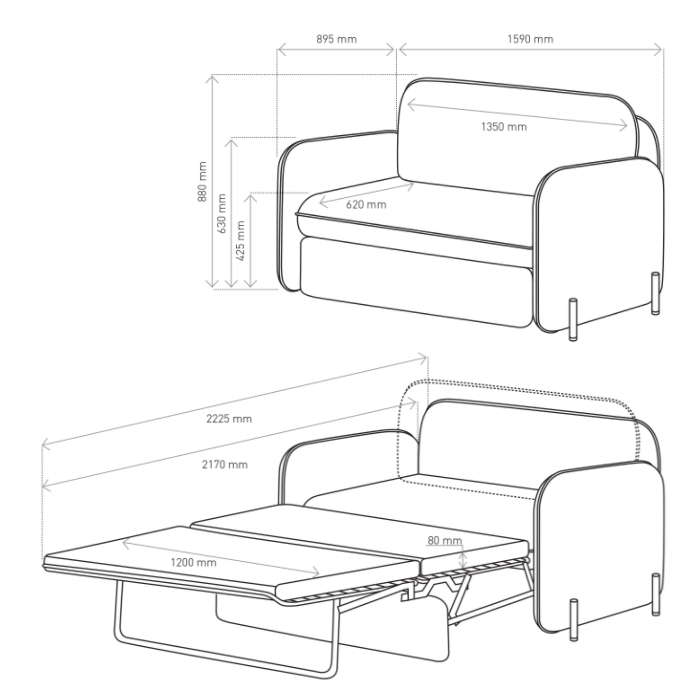 Sofa złożona z korpusu siedziska, oparcia oraz dwóch boków (podłokietników) wspartych na nogach metalowych. Poduszka oparcia nie połączona trwale z korpusem mebla.Konstrukcja sofy oparta na stelażu wykonanym z litego drewna iglastego oraz materiałów drewnopochodnych. Z litego drewna wykonane elementy: listwy wzmacniające konstrukcji oparcia, listwy poziome siedziska, listwy konstrukcyjne i wzmocnienia podłokietników wzmocnienie płyty czołowej mechanizmu rozkładania. Z materiałów drewnopochodnych wykonane elementy:sklejka liściasta - płyty i listwy siedziska, płyty wewnętrzne podłokietników, płyty montażowe oparcia,płyta wiórowa - płyta oparcia, płyta czołowa mechanizmu, płyta zewnętrzna podłokietników, płyta pilśniowa - poszycie siedziska, poszycie wewnętrzne oparcia, wypełnienia boczne podłokietników, tektura techniczna górna i dolna część oparcia oraz podłokietników. Wszystkie elementy konstrukcji klejone oraz wzmocnione łącznikami stolarskimi.Warstwa nośna tapicerki siedziska wykonana z klejonej formatki zawierającej piankę poliuretanową wysoko elastyczną i tapicerską o zróżnicowanej grubości i odbojności, pozwalającymi na uzyskanie odpowiedniej twardości i komfortu użytkowania dla poszczególnych stref zgniatania tapicerki. Poduszka wykonana z pianek poliuretanowych: wysoko elastycznej i tapicerskiej o zróżnicowanej grubości i odbojności. Materac wykonany  z pianki poliuretanowej tapicerskiej o gęstości 30 kg/m3. Warstwę wyściełającą całego mebla stanowi owata tapicerska 200 g/m2, pozwalająca na gładkie ułożenie tapicerki.  Spód sofy zabezpieczony czarnym wigofilem o gramaturze 70 g/m2. Sofa tapicerowany tkaniną do obiektów użyteczności publicznej o parametrach:Skład: 100 % poliesterOdporność na ścieranie min. 100 000 cykli Martindale'a TrudnozapalnośćOdporność na piling: 4-5 Odporność światło: 3-4 Odporność na tarcie: na mokro: 4-5, na sucho 5  Kolorystyka:tapicerka: min. 15 kolorów do wyboru przez Zamawiającego z palety producentapodstawa: min. 3 kolorów do wyboru przez Zamawiającego z palety producenta.Sofa musi posiadać następujące atesty / certyfikaty:Sprawozdanie z badań w zakresie wymagań wytrzymałościowych, trwałości,  bezpieczeństwa stateczności wg norm PN – EN 1725:2001, PN- EN 16139:2013_07E.Tapicerka: Odporność na ścieranie min. 100 000 cykli Martindale’a Tapicerka: Trudnozapalność: wg norm EN 1021-1 Tapicerka: Odporność na piling: 4-5 wg normy ISO 12945-2Tapicerka: Odporność światło: 3-4 wg normy ISO 105-B02Tapicerka: Odporność na tarcie: na mokro: 4-5, na sucho 5  wg normy ISO 105-X12Oferowane meble mają być rozwiązaniami systemowymi, umożliwiającymi domówienia i wspólne zestawienie w przyszłości.Wygląd jak na rysunku: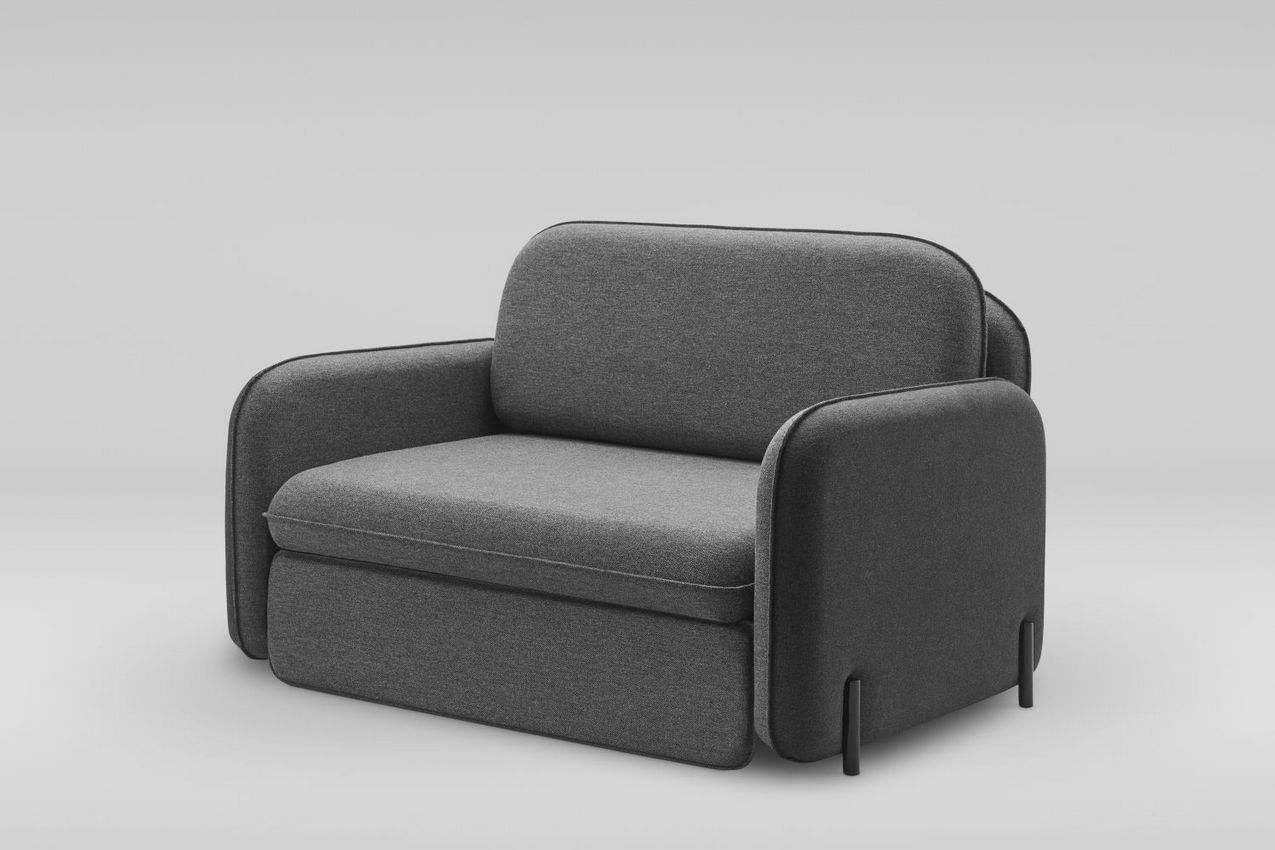 Fotel 1 - osobowyo wymiarach wysokość mebla 860 mmwysokość siedziska 425 mmwysokość podłokietnika 615 mmgłębokość mebla 865 mmgłębokość siedziska 570 mmszerokość mebla 845 mmszerokość oparcia 600 mm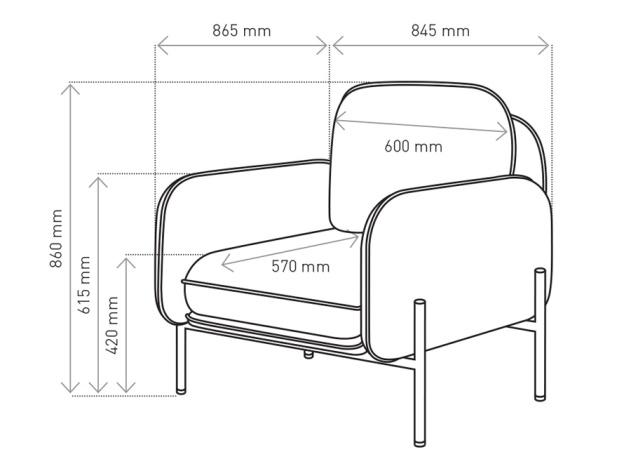 Fotel złożony z korpusu siedziska, oparcia oraz dwóch boków (podłokietników) wspartych na nogach metalowych. Poduszka oparcia nie połączona trwale z korpusem mebla.Konstrukcja fotela oparta na stelażu wykonanym z litego drewna iglastego oraz materiałów drewnopochodnych. Z litego drewna wykonane elementy: listwy wzmacniające konstrukcji oparcia, listwy poziome siedziska, listwy konstrukcyjne i wzmocnienia podłokietników. Z materiałów drewnopochodnych wykonane elementy:sklejka liściasta - płyty i listwy siedziska, płyty wewnętrzne podłokietników, płyty montażowe oparcia,płyta wiórowa - płyta oparcia, płyta zewnętrzna podłokietników, płyta pilśniowa - poszycie siedziska, poszycie wewnętrzne oparcia, wypełnienia boczne podłokietników, tektura techniczna górna i dolna część oparcia oraz podłokietników. Wszystkie elementy konstrukcji klejone oraz wzmocnione łącznikami stolarskimi.Warstwa nośna tapicerki siedziska wykonana z klejonej formatki zawierającej piankę poliuretanową wysoko elastyczną i tapicerską o zróżnicowanej grubości i odbojności, pozwalającymi na uzyskanie odpowiedniej twardości i komfortu użytkowania dla poszczególnych stref zgniatania tapicerki. Poduszka wykonana z pianek poliuretanowych: wysoko elastycznej i tapicerskiej o zróżnicowanej grubości i odbojności. Warstwę wyściełającą całego mebla stanowi owata tapicerska 200 g/m2, pozwalająca na gładkie ułożenie tapicerki.  Spód fotela zabezpieczony czarnym wigofilem o gramaturze 70 g/m2. Fotel tapicerowany tkaniną do obiektów użyteczności publicznej o parametrach:Skład: 100 % poliesterOdporność na ścieranie min. 100 000 cykli Martindale'a TrudnozapalnośćOdporność na piling: 4-5 Odporność światło: 3-4 Odporność na tarcie: na mokro: 4-5, na sucho 5  Kolorystyka:tapicerka: min. 15 kolorów do wyboru przez Zamawiającego z palety producentapodstawa: min. 3 kolorów do wyboru przez Zamawiającego z palety producenta.Fotel musi posiadać następujące atesty/certyfikaty:Świadectwo z badań w zakresie wymagań wytrzymałościowych, trwałości,  bezpieczeństwa stateczności wg norm PN – EN 1022:2007Tapicerka: Odporność na ścieranie min. 100 000 cykli Martindale’a Tapicerka: Trudnozapalność: wg norm EN 1021-1 Tapicerka: Odporność na piling: 4-5 wg normy ISO 12945-2Tapicerka: Odporność światło: 3-4 wg normy ISO 105-B02Tapicerka: Odporność na tarcie: na mokro: 4-5, na sucho 5  wg normy ISO 105-X12.Oferowane meble mają być rozwiązaniami systemowymi, umożliwiającymi domówienia i wspólne zestawienie w przyszłości.Wygląd jak na rysunku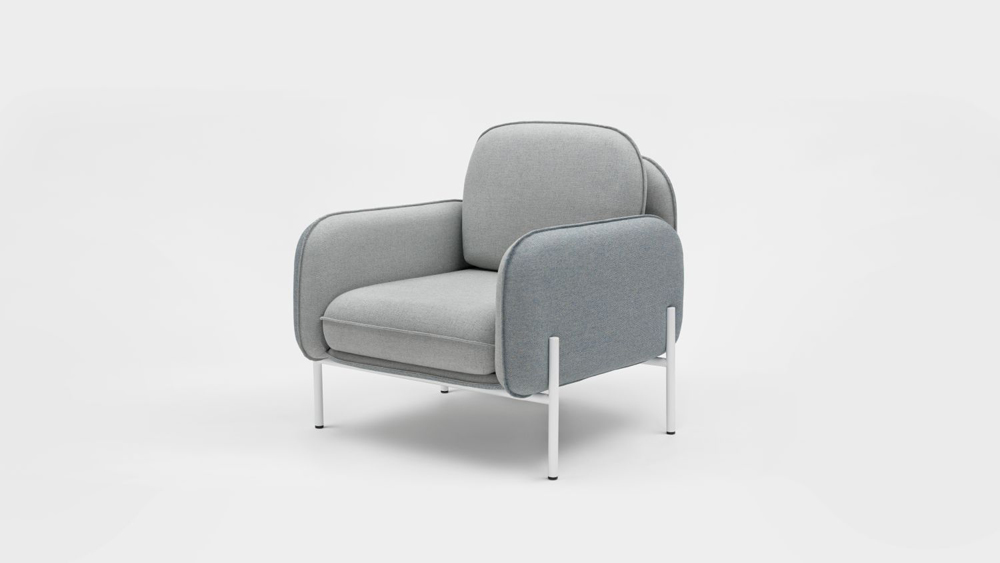 Sofa 2 - osobowa o wymiarach:wysokość mebla 860 mmwysokość siedziska 420 mmwysokość podłokietnika 615 mmgłębokość mebla 865 mmgłębokość siedziska 570 mmszerokość mebla 1600 mmszerokość oparcia 1340 mm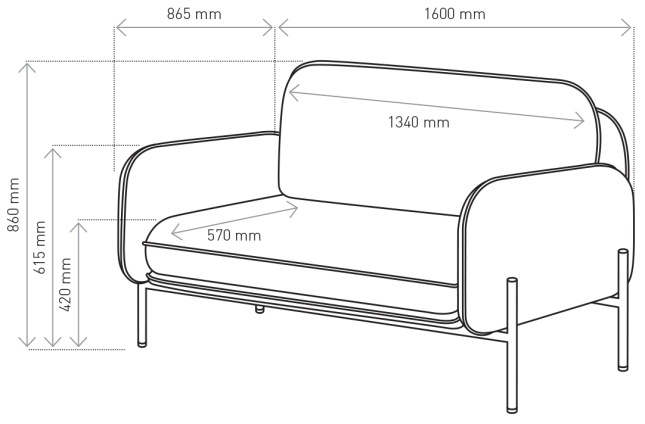 Soa złożony z korpusu siedziska, oparcia oraz dwóch boków (podłokietników) wspartych na nogach metalowych. Poduszka oparcia nie połączona trwale z korpusem mebla.Konstrukcja fotela oparta na stelażu wykonanym z litego drewna iglastego oraz materiałów drewnopochodnych. Z litego drewna wykonane elementy: listwy wzmacniające konstrukcji oparcia, listwy poziome siedziska, listwy konstrukcyjne i wzmocnienia podłokietników. Z materiałów drewnopochodnych wykonane elementy:sklejka liściasta - płyty i listwy siedziska, płyty wewnętrzne podłokietników, płyty montażowe oparcia,płyta wiórowa - płyta oparcia, płyta zewnętrzna podłokietników, płyta pilśniowa - poszycie siedziska, poszycie wewnętrzne oparcia, wypełnienia boczne podłokietników, tektura techniczna górna i dolna część oparcia oraz podłokietników. Wszystkie elementy konstrukcji klejone oraz wzmocnione łącznikami stolarskimi.Warstwa nośna tapicerki siedziska wykonana z klejonej formatki zawierającej piankę poliuretanową wysoko elastyczną i tapicerską o zróżnicowanej grubości i odbojności, pozwalającymi na uzyskanie odpowiedniej twardości i komfortu użytkowania dla poszczególnych stref zgniatania tapicerki. Poduszka wykonana z pianek poliuretanowych: wysoko elastycznej i tapicerskiej o zróżnicowanej grubości i odbojności. Warstwę wyściełającą całego mebla stanowi owata tapicerska 200 g/m2, pozwalająca na gładkie ułożenie tapicerki.  Spód fotela zabezpieczony czarnym wigofilem o gramaturze 70 g/m2. Sofa tapicerowany tkaniną do obiektów użyteczności publicznej o parametrach:Skład: 100 % poliesterOdporność na ścieranie min. 100 000 cykli Martindale'a TrudnozapalnośćOdporność na piling: 4-5 Odporność światło: 3-4 Odporność na tarcie: na mokro: 4-5, na sucho 5  Kolorystyka:tapicerka: min. 15 kolorów do wyboru przez Zamawiającego z palety producentapodstawa: min. 3 kolorów do wyboru przez Zamawiającego z palety producenta.Sofa musi posiadać następujące atesty/certyfikaty:Świadectwo z badań w zakresie wymagań wytrzymałościowych, trwałości,  bezpieczeństwa stateczności wg norm PN – EN 1022:2007Tapicerka: Odporność na ścieranie min. 100 000 cykli Martindale’a Tapicerka: Trudnozapalność: wg norm EN 1021-1 Tapicerka: Odporność na piling: 4-5 wg normy ISO 12945-2Tapicerka: Odporność światło: 3-4 wg normy ISO 105-B02Tapicerka: Odporność na tarcie: na mokro: 4-5, na sucho 5  wg normy ISO 105-X12.Oferowane meble mają być rozwiązaniami systemowymi, umożliwiającymi domówienia i wspólne zestawienie w przyszłości.Wygląd jak na rysunku: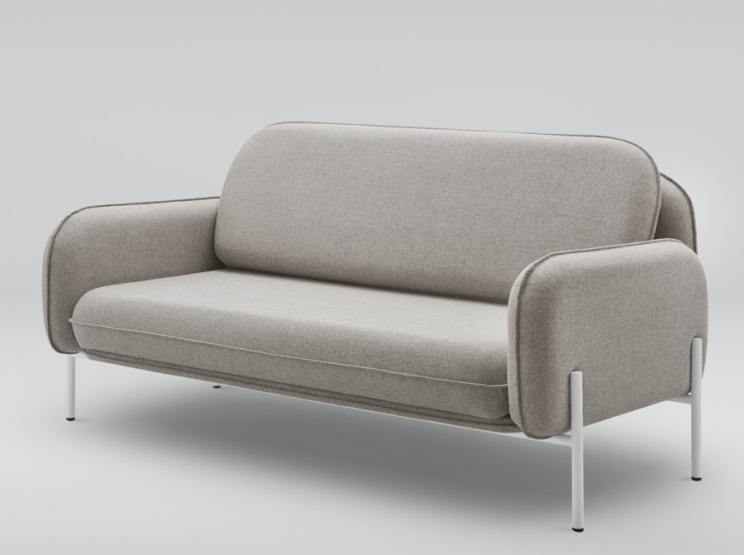 